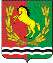 АДМИНИСТРАЦИЯМУНИЦИПАЛЬНОГО ОБРАЗОВАНИЯ ЗАГЛЯДИНСКИЙ   СЕЛЬСОВЕТ АСЕКЕВСКОГО  РАЙОНА  ОРЕНБУРГСКОЙ  ОБЛАСТИП О С Т А Н О В Л Е Н И Е    26  февраля  2019 года                                        ст. Заглядино                                   № 23-пОб утверждении положения о порядке и условиях предоставленияв аренду имущества, находящегося в собственности администрации Заглядинского сельсовета, включенного в перечень имущества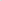 Заглядинского сельсовета, свободного от прав третьих лиц(за исключением права хозяйственного ведения, права оперативного управления, а также имущественных прав субъектов малого исреднего предпринимательства), в целях предоставления во владение и (или) в пользование на долгосрочной основе (в том числе польготным ставкам арендной платы) субъектам малого и среднего предпринимательства и организациям, образующим инфраструктуру поддержки субъектов малого и среднего предпринимательства.В соответствии с Федеральным законом от 24.07.2007  №209-ФЗ «О развитии малого и среднего предпринимательства в Российской Федерации», руководствуясь Уставом муниципального образования Заглядинский сельсовет, администрация Заглядинского сельсовета постановляет:1.Утвердить положения о порядке и условиях предоставления в аренду имущества, находящегося в собственности администрации Заглядинского сельсовета, включенного в перечень имущества Заглядинского сельсовета, свободного от прав третьих лиц  (за исключением права хозяйственного ведения, права оперативного управления, а также имущественных прав субъектов малого и среднего предпринимательства), в целях предоставления во владение и (или) в пользование на долгосрочной основе (в том числе по льготным ставкам арендной платы) субъектам малого и среднего предпринимательства и организациям, образующим инфраструктуру поддержки субъектов малого и среднего предпринимательства.2. Контроль за исполнением настоящего постановления оставляю за собой.3. Постановление вступает в силу после обнародования.Глава сельсовета                                                                Э.Н.Гарейшин                                                                                                       Приложение                                                                    к постановлению администрации                                                                                   Заглядинского сельсовета                                                                                            от 26.02.2019 №22-пПоложениео порядке и условиях предоставления в аренду имущества, находящегося в собственности администрации Заглядинского сельсовета, включенного в перечень имущества Заглядинского сельсовета, свободного от прав третьих лиц (за исключением права хозяйственного ведения, права оперативного управления, а также имущественных прав субъектов малого и среднего предпринимательства), в целях предоставления во владение и (или) в пользование на долгосрочной основе (в том числе по льготным ставкам арендной платы) субъектам малого и среднего предпринимательства и организациям, образующим инфраструктуру поддержки субъектов малого и среднего предпринимательства.1. Общие положения1.Настоящее Положение устанавливает порядок и условия передачи в аренду муниципального имущества Заглядинского сельсовета, включенного в перечень имущества Заглядинского сельсовета, свободного от прав третьих лиц (за исключением права хозяйственного ведения, права оперативного управления, а также имущественных прав субъектов малого и среднего предпринимательства), в целях предоставления во владение и (или) в пользование на долгосрочной основе (в том числе по льготным ставкам арендной платы) субъектам малого и среднего предпринимательства и организациям, образующим инфраструктуру поддержки субъектов малого и среднего предпринимательства (далее ' перечень, субъект МСП, организация).               Настоящее положение не распространяется на земельные участки, включенные в перечень.Порядок и условия предоставления земельных участков, включенных в перечень, устанавливаются в соответствии с гражданским законодательством и земельным законодательством.2.Положение разработано в соответствии с Гражданским кодексом Российской Федерации, Федеральным законом от 24 июля 2007 года № 209ФЗ «О развитии малого и среднего предпринимательства в Российской Федерации» (далее — закон N209-ФЗ), Федеральным законом от 26 июля 2006 года № 135-ФЗ «О защите конкуренции» (далее -закон 135-ФЗ), приказом Федеральной антимонопольной службы Российской Федерации от 10 февраля 2010 года № 67 «О порядке проведения конкурсов или аукционов на право заключения договоров аренды, договоров безвозмездного пользования, договоров доверительного управления имуществом, иных договоров, предусматривающих переход прав в отношении государственного или муниципального имущества, и перечня видов имущества, в отношении которого заключение указанных договоров может осуществляться путем проведения торгов в форме конкурса» (далее — приказ № 67).3.Арендаторами имущества, включенного в перечень, могут быть: Субъекты малого и среднего предпринимательства, категории которых установлены статьей 4 закона № 209-ФЗ;Организации, образующие инфраструктуру поддержки субъектов малого и среднего предпринимательства, внесенные в Единый государственный реестр юридических лиц и соответствующие требованиям, установленным статьей 15 закона 209-ФЗ.Претендентами на право аренды имущества, включенного в перечень, являются лица, отнесенные к субъектам малого и среднего предпринимательства либо в едином реестре организаций, образующих инфраструктуру поддержки субъектов малого и среднего предпринимательства, размещенном на официальном сайте Федеральной налоговой службы и акционерного общества «Федеральная корпорация по развитию малого и среднего предпринимательства» соответственно.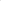 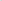 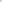 4. Имущество, включенное в Перечень, не может быть предоставлено в аренду субъектам МСП, перечисленным в пункте 3 статьи 14 закона                № 209-ФЗ и в случаях, установленных пунктом 5 статьи 14 закона № 209-ФЗ5. Срок, на который заключаются договора в отношении имущества, включенного в Перечень, должен составлять не менее чем пять лет. Срок договора может быть уменьшен на основании поданного до заключения такого договора заявления лица, приобретающего права владения и (или) пользования.6. В отношении имущества, включенного в Перечень, использование которого требует проведение ремонта или реконструкции, возможно заключение договора аренды на срок от 10 лет с условием осуществления ремонта или реконструкции лицом, приобретающим права владения и (или) пользования таким имуществом, и возможностью зачета понесенных расходов в счет арендной платы.7. Имущество, включенное в Перечень, предоставляется в аренду по результатам торгов (конкурса или аукциона) на право заключения договора аренды имущества администрации Заглядинского сельсовета, за исключением случаев, установленных законом № 135-ФЗ.8. Стороной по договору аренды имущества, включенного в Перечень, а также организаторами торгов на право заключения договора аренды является администрация Заглядинского сельсовета (далее – администрация сельсовета).ΙΙ. Порядок предоставления имущества в аренду субъектам МСП. 	9. В аренду предоставляются следующие объекты муниципального имущества администрации Заглядинского сельсовета, включенные в Перечень:незанятые (не используемые правообладателями объекты недвижимого имущества); высвобождаемые арендаторами в связи с окончанием срока действия или расторжения договора аренды в соответствии с действующим законодательством и планируемые правообладателями к дальнейшей сдаче в аренду.10. Объект имущества, включенный в Перечень, предоставляется в аренду: 10.1. Без проведения торгов, в порядке и случаях, предусмотренных законом N2 135-ФЗ, в том числе в результате рассмотрения комитетом поступившей заявки о передаче имущества в аренду в порядке предоставления муниципальной преференции:с предварительного согласия антимонопольного органа в соответствии с частью 1 статьи 19 закона N2 135-ФЗ; по согласованию с комитетом в рамках имущественной поддержки в соответствии с пунктом 4 части З статьи 19 закона № 135 ФЗ для предоставления в аренду муниципального имущества субъектам МСП и организациям, осуществляющим социально значимые и приоритетные виды деятельности.Социально значимые и приоритетные виды деятельности устанавливаются администрацией муниципального образования Заглядинский сельсовет.10.2. В иных случаях посредством проведения торгов на право заключения договора аренды. При проведении торгов на право заключения договора аренды имущества, включенного в Перечень, к участию в данных торгах допускаются только субъекты МСП и организации, отвечающие условиям, установленным законом № 209-ФЗ.11. Согласование предоставления в аренду субъектам МСП имущества, включенного в Перечень, и заключение договоров аренды осуществляется в соответствии с законодательством Российской Федерации, Оренбургской области в порядке, утвержденном администрацией Заглядинского сельсовета.12. Основаниями для отказа в заключении (согласовании заключения) договора аренды являются:отсутствие сведений о потенциальном арендаторе МСП в едином реестре субъектов малого и среднего предпринимательства; непризнание субъекта МСП победителем торгов на право заключения договора аренды; наличие второй заявки на тот же объект имущества от иного субъекта МСП, поступившей в течение 10 дней с даты регистрации первой заявки; несоответствии вида (видов) деятельности субъекта МСП приоритетным и социально значимым видом деятельности, утвержденным нормативным правовым актом администрации Заглядинского сельсовета; установление факта проведения ликвидации победителя либо участника торгов — юридического лица или принятия арбитражным судом решения о признании юридического лица, индивидуального предпринимателя банкротом и об открытии конкурсного производства; приостановление деятельности лица в порядке, предусмотренном Кодексом Российской Федерации об административных правонарушениях; предоставление лицом заведомо ложных сведений, содержащихся в документах, предусмотренных пунктом 52 Правил, утвержденных приказом № 67.13. Заключенный сторонами договор аренды муниципального имущества является основанием для заключения арендатором договоров на оказание коммунальных, эксплуатационных и прочих услуг, необходимых для содержания принятого в аренду имущества.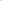 ΙΙΙ. Условия предоставления имущества в аренду14. Размер арендной платы в случае заключения договора аренды без проведения торгов и размер начальной (минимальной) арендной платы для целей проведения торгов на право заключения договора аренды устанавливается в размере не менее рыночного размера арендной платы, определенного в соответствии с законодательством, регулирующим оценочную деятельность в Российской Федерации.Размер арендной платы по договорам аренды имущества, включенного в Перечень, изменяется ежегодно в одностороннем порядке, но не ранее чем через год после его заключения, на размер инфляции, определяемого исходя из максимального уровня инфляции (индекса потребительских цен), устанавливаемого в рамках прогноза социально-экономического развития Оренбургской области15. При расчете арендной платы по договорам аренды к расчетным ставкам арендной платы применяется корректирующий понижающий коэффициент, значение которого устанавливается нормативным правовым актом администрации Заглядинского сельсовета.Понижающий коэффициент при расчете годовой величины арендной платы для субъектов МСП применяется в случае, если муниципальное имущество арендуется исключительно (непосредственно) для осуществления приоритетного и социально значимого вида деятельности. 16. В случае использования субъектом МСП арендуемого имущества не по целевому назначению комитет совместно с правообладателем объекта муниципального имущества принимает меры для расторжения договора аренды в установленном порядке.IV. Заключительные положения.17. Вопросы передачи в аренду муниципального имущества, включенного в Перечень, не оговоренные настоящим Положением, регулируются действующим законодательством Российской Федерации и Оренбургской области.